					PRESSINBJUDAN FRÅN ESBRI 2016-02-24



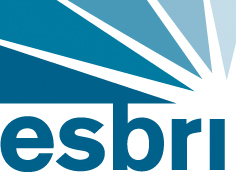 Med folket som innovationsmotorInnovation är i dag ett måste för i princip alla företag. I jakten på det allra senaste, har många av de mest kända spjutspetsföretagen börjat öppna sina innovationsprocesser. Hur använder man sig av användare för att bli mer innovativ?Under denna föreläsning berättar Karim Lakhani från Harvard Business School mer om hur öppen innovation går till. Han bjuder på goda exempel och ett ramverk för hur man kan använda sig av tävlingar och olika ”communities” för att lösa sina innovationsproblem. Lakhani är knuten till The Crowd Innovation Lab, Harvard’s Institute for Quantitative Social Science, som bland annat jobbar nära Nasa. Tanken med hans arbete där är att lösa verkliga innovationsproblem med hjälp av öppen innovation, och samtidigt bedriva samhällsvetenskaplig forskning. Johann Füller, University of Innsbruck, kommenterar föreläsningen.Tid: fredag 26 februari 2016, 10.00–12.00
Plats: Bryggarsalen, Norrtullsgatan 12N, StockholmKontakt och anmälan: Jonas Gustafsson, jonas@esbri.se, 0708-99 55 60Mer om föreläsningen/föreläsaren: www.esbri.se/nastaforelasning
Alla Estradföreläsningar sänds live via Bambuser. Efteråt läggs de ut som webb-tv.På www.esbri.se/webb-tv finns över 70 föreläsningar och en rad andra filmklipp.
---------------------------------------------------------------------------------------------------------------------------------------
ESBRI – Institutet för entreprenörskaps- och småföretagsforskning – grundades 1997 genom en donation av entreprenören Leif Lundblad. Institutets övergripande målsättning är att stimulera entreprenörskap i Sverige.ESBRI är fristående från politiska intressen. För mer information: www.esbri.se